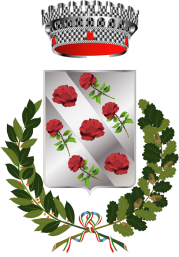 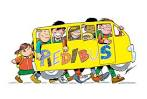 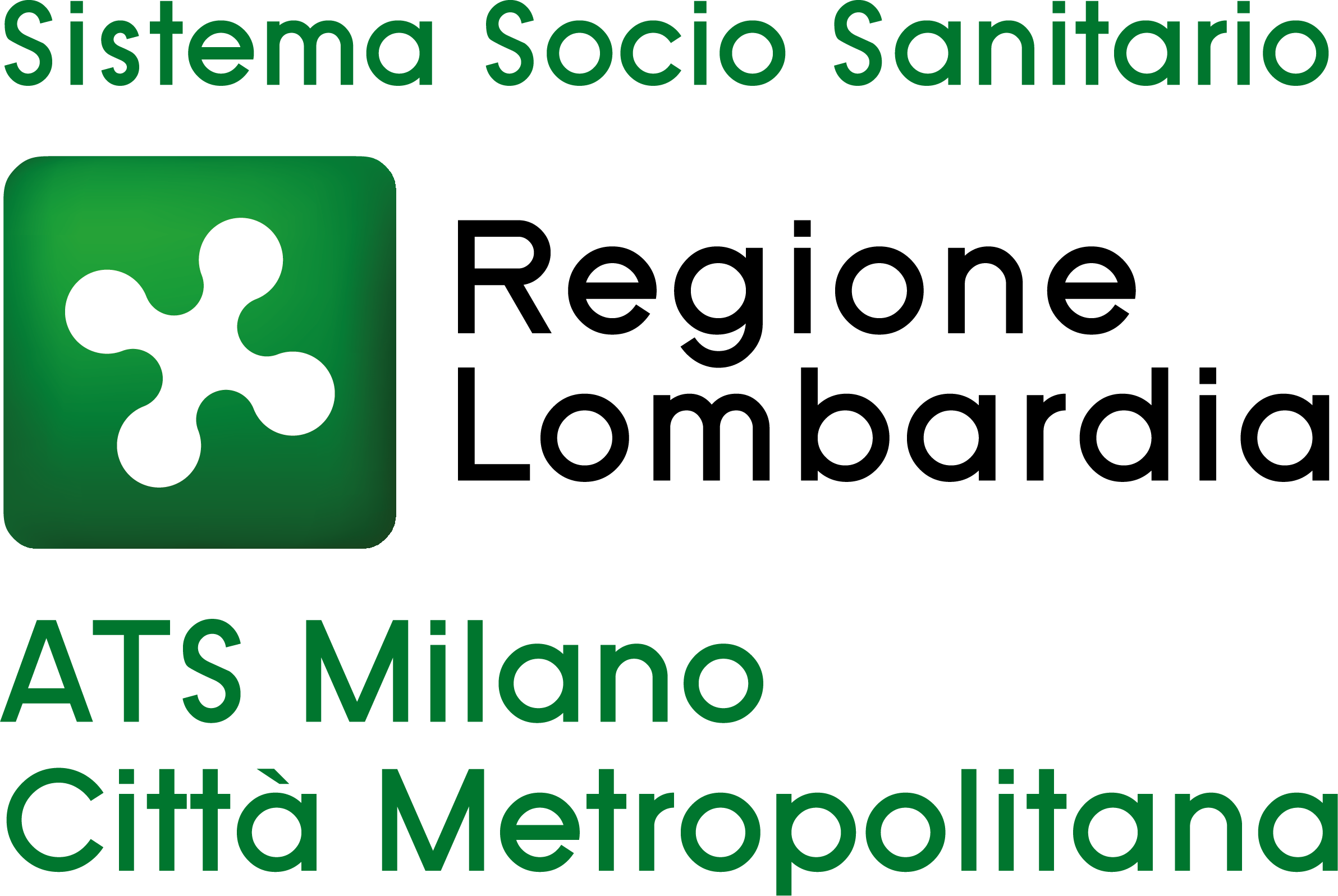 COMUNE DI ROSATECITTA’ METROPOLITANA DI MILANOMODULO ADESIONE PASSEGGERO PIEDIBUS(da restituire presso Ufficio Scuola Comune Rosate)Io sottoscritto/a  ……………………………………………………… telefono ..………………………………. genitore di ……………………………………………, iscritto alla classe ………………………della scuola primaria di Rosate per l’anno scolastico 2023/2024, acconsento che mio/a figlio/a venga accompagnato/a lungo il tragitto casa-scuola nell’ambito dell’iniziativa comunale PIEDIBUS dai volontari preposti al servizio stesso.Mi impegno ad istruirlo sul comportamento da tenere nel corso del tragitto e sulla necessità di attenersi alle istruzioni impartite dagli accompagnatori.Nel caso in cui non intendessi più aderire al servizio lo comunicherò in forma scritta con un anticipo di sette giorni all’Ufficio Scuola del Comune negli orari di apertura al pubblico.Autorizzo/non autorizzo ad utilizzare fotografie ed immagini che ritraggano mio/a figlio/a solo ed esclusivamente a fini promozionali ed in contesti strettamente collegati al progetto Piedibus.Il/La sottoscritto/a, ACCONSENTE ESPRESSAMENTE,al trattamento dei dati personali per le finalità e nei limiti di cui all’informativa predetta e subordinatamente al puntuale rispetto della vigente normativa (Regolamento U.E. 2016/679).SCELTA DELLA LINEA:              A – ROSSA                B – BLU                  C- GIALLA PARTENZA:       CAPOLINEA        FERMATA 1        FERMATA 2        FERMATA 3       FERMATA 4        La piantina con i percorsi e fermate, già affissa nella bacheca della Scuola Primaria è altresì consultabile sul sito del Comune di Rosate al link https://comune.rosate.mi.it/servizi-scolastici/servizi-scolastici-asilo-nido-attivita/sta-passando-il-piedibus/ o ritirabile presso l’Ufficio Scuola in Comune. Per maggiori informazioni e dettagli l’Ufficio Scuola è attivo ai seguenti contatti: ufficioscuola@comune.rosate.mi.it – 02.908.30.25/65/43. 	     Data								Firma__________________________			________________________________________